Nanette  Customer Service Executive / Archive Clerk / Admin Assistant / Export CoordinatorSummaryWith over 4 years of experience in export coordination including customer care, sales support and management support. Familiar with major customer service software, conflict resolution, and possess a positive attitude. Aiming to use any proven skills and capabilities in any field of work which promotes professional growth.ExperienceBusiness Owned November 2018 – PresentGoldilocks Retailer Bake Shop Batangas, PhilippinesResponsibilitiesEnsuring to give great customer service as well as monitoring the financial performance of the store.Managing Budget.Receiving and checking of the delivery.Monitoring and ordering everyday stock.Perform customer service & taking advance order from customer.Cake decorating.Ensuring that products are available for customer to buy.To check shelves and replenish supplies of any product that are running low.To check dates or product labels and remove any product that have passed their sell date.Coordinates with company officer if there are some concerns and issue.ExperienceCustomer Service Executive / Operation Department June 2018 – September 2018Three Lines Shipping LLCResponsibilitiesMaintaining customer focus on all time and answering customer's enquiries using standard guidelines.Taking ownership of complaint and queries and proactively following through resolution.Maintaining records through documents and Info suit of all transaction and interaction made by the customer.Ensuring that all customer queries are well-investigated and resolved.Perform various customer service activities, including selling and handling new and existing accounts.Handling client problems, answer general inquiries and problems.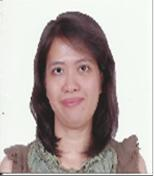 Personal Information  E-mailnanette-391347@2freemail.comDate of birth1977-01-02SkillsCommunication, Attention to details, Patience, Teamwork, Logistic expertise.SoftwareKnowledge in Microsoft Software (MS Excel, MS Word), Mirsal II, Dubai Chamber of Commerce.Knowledge in Flair Software and E-Freight SoftwareMaintain, grow, and build long term relationships with account portfolio via phone calls, emails, and job quality follow up.Act as liaison between clients and operation and others to ensure efficient service levels are delivered to the clients.To check and raise invoices as per company objectives and ensure efficient service levels are delivered to the clients.To check and raise invoices as per company objectives and ensure same as delivered to the correct person with delivery deadline agreed.Identify and escalating consistent or recurring problems with the system functionality.Assisting management and Team Manager with any assigned special projects and providing backup to the team manager when required.Preparing all the relevant documents for internal audit procedures.Assisting the operations team when required for job opening and closing.Attending team meeting and sharing best practice with colleagues.Additional duties as assigned.ExperienceExport Coordinator / Archive Clerk / Operation Department September 2014 – May 2018Sea Prince Clearing & Shipping Co. LLCResponsibilitiesHandling all ocean export shipment including contact the customer, pick up, documentation check, shipment booking.Negotiated and arranged transport of goods with shipping and freight forwarding company.Request quotation from the shipping line and trucking services for shipments.Coordinate with customer and warehouse colleague and lead time of goods.Prepares all shipping documents: Invoices, Packing List, Certificate of Origin, Export Declaration.Prepares documentation for all modes of transportation (e.g. Master and House Bill of Lading)Monitor shipment from load port till port of destination.Sending Pre-Alert and updating customer for the status of shipment.Act as backbone for Sales Team.EducationLa Consolacion College, Mendiola Manila,PhilippinesBachelor of Science in Business Administration Major in Business AdministrationJune 1994 – March 1998CertificateShift Supervisor’s Training Program – October 2011Orkin UAE Initial Pest Management Training /Orkin International Franchise Initial Training Program for Basic Pest Management Procedures. – June 2010